Организовать интересную, разнообразную деятельность детей на прогулке. Укрепить здоровье детей.Создавать у детей положительный эмоциональный настрой через двигательную, игровую и познавательную деятельность.Вызвать у детей положительные эмоции, доброе, жизнерадостное настроение.Воспитывать спокойное и непринужденное взаимопонимание. Научить ценить дары волшебницы – зимы.План  проведения недели зимних игр и забав для второй  младшей группыСоставила воспитатель первой квалификационной категории Жданова Юлия Владимировна ГБОУ Детский сад №79 «Крепыш»Понедельник«Взятие снежной крепости»Задачи:Развивать двигательную активность детей.Учить правилам очередности в игре, требующим одинаковых действий с одним общим предметом.Развить выразительность речи и пантомимики детей.Воспитывать чувство товарищества.1-половина дняУтренняя гимнастикаБеседа с детьми «Как мы играем зимой»Продуктивная деятельность:Изготовление снежных построек «Крепость» и « Баррикады»  вместе с детьми подготовительной группыИгровая деятельность:Подвижная игра «Устроим снегопад»Подвижная игра «Зайцы и волк» П. и. «Дойди до снежинки» Цель: упражнять детей в ходьбе в заданном направлении (на улице) Блок «Здоровье» «Снежинки» Цель: развитие речи, мышления, памяти. Блок «Коммуникация» Мастерская снежного скульптора (раскрашивание построек) - раскрашивание постройки из снега. Цель: закрепить знания о свойствах снега. Воспитывать желание украшать окружающий мир (на улице) Блок «Художественное творчество» П. и. «Устроим снегопад» Цель: развивать двигательную активность (на улице) Блок «Физкультура», «Здоровье» П. и. «Кто бросит дальше снежок? » Цель: учить правилам очередности в игре, требующим одинаковых действий с одним общим предметом (на улице) Блок «Физкультура», «Здоровье» П. и. «На санки» Цель: упражнять в беге в разные стороны, умении ориентироваться в пространстве (на улице)  Блок «Физкультура», «Здоровье» П. и. «Снежная карусель» Цель: упражнять в ориентировке на местности (на улице) Блок «Физкультура», «Здоровье» П. и. «Снежки» Цель: упражнять в метании на дальность (на улице) Блок «Физкультура», «Здоровье» П. и. «Не упади на льду! »  Цель: обучение на улице Блок «Физкультура», «Здоровье П. и. «Быстрые упряжки» Цель: обучение бегу по снегу, укрепление опорно – двигательного аппарата  (на улице) Блок «Физкультура», «Здоровье» П. и. «Берегись заморожу» Цель: упражнять в действии по сигналу (на улице) Блок «Физкультура», «Здоровье»  «Праздничный торт» Цель: учить лепить и создавать форму из снега (на улице) Блок «Художественное творчество» П. и. - «Зайка беленький сидит» Цель: приучать детей к совместным действиям в коллективной игре, действовать по сигналу воспитателя; упражнять в прыжках на двух ногах с продвижением вперед; формировать смелость и решительность, умение соблюдать простейшие правила в игре; тренировать речевое дыхание (в группе) Блок «Физкультура», «Здоровье», «Коммуникация» Игра - «На дворе мороз и ветер» Цель: создавать условия для совместной с педагогом и сверстниками деятельности игрового характера, побуждать малышей к игре рядом; приучать сопровождать стихотворную речь взрослого действиями иллюстрирующего характера; обогащать двигательный опыт детей; формировать правильную осанку, развивать чувство равновесия (на улице) Блок «Физкультура», «Здоровье», «Художественная литература»  «П. и. «Воробушки и автомобиль» Цель: приучать детей бегать в разных направлениях, не наталкиваясь друг на друга, начинать движение и менять его по сигналу воспитателя, находить своё место.Блок «Физкультура», «Здоровье»П. и. «Зайцы и волк»Цель: приучать детей внимательно слушать воспитателя, выполнять прыжки и другие действия в соответствии с текстом; учить ориентироваться в пространстве, находить своё место.Блок «Физкультура», «Здоровье», «Художественная литература» П. и. «Снежинки и ветер»Цель: развитие воображения детей, внимательности, умения играть в коллективе; упражнять в беге, делать повороты вокруг себя, в приседании. Блок «Физкультура», «Здоровье»П. и. «Мороз Красный Нос»Цель: развитие умения выполнять характерные движения; упражнять детей в беге.	Блок «Здоровье»Содержание педагогической работы с учетом реализации образовательных областейФизическая культура»   развитие физических качеств накопление и обогащение двигательного опыта детей (овладение основными движениями); формирование у воспитанников потребности в двигательной активности и физическом совершенствовании.«Здоровье»  сохранение и укрепление физического и психического здоровья детей.«Безопасность» – формирование представлений об опасных для человека и окружающего мира природы ситуациях и способах поведения в них; приобщение к правилам безопасного для человека и окружающего мира природы поведения.Социализация» развитие игровой деятельности детей; приобщение к элементарным общепринятым нормам и правилам взаимоотношения со сверстниками и взрослыми (в том числе моральным).«Коммуникация» развитие свободного общения  детей в различных формах и видах деятельности.«Познание» развитие познавательно-исследовательской и продуктивной (конструктивной) деятельности.« Художественная литература» развитие творческих способностей в рисовании, формирование практических навыков и умений в разных видах художественной деятельности, развитие сенсорных способностей.«Труд» Развитие физических качеств ребёнка в процессе освоения разных видов труда,
формирование навыков по уходу за спортивной одеждой.«Художественное творчество» развитие продуктивной деятельности детей 
 и детского творчества.Используемая литератураЕ. А. Алябьева «Нравственно – этические беседы и игры с дошкольниками». М – 2003 г.К. Ю. Белая «Как обеспечить безопасность дошкольнику». М – 2006 г.В. А. Доскин, Л. Г. Голубева «Как сохранить и укрепить здоровье ребёнка». М – 2006 г.«От рождения до школы» Основная общеобразовательная программа дошкольного образования под редакцией Н.Е. Вераксы, М.А. Васильевой, Т.С. Комаровой.
«Мозаика-Синтез», 2010.Степаненкова  Э.Я. «Физическое воспитание в детском саду» Москва Мозаика-Синтез 2009г.
Сивачева Л. Н. «Физкультура – это радость» (СПб Детство-Пресс,2005).
Лайзане С. Я. Физическая культура для малышей. Просвещение,1987.
Т. А Шорыгина «Осторожные сказки. Безопасность для малышей».2-половина дняЧтение художественной литературыС. Маршак. «Эскимосская собака»Игровая деятельностьИгры в снежки с детьми средней группыПодвижная игра «Кто бросит дальше снежок? »Продуктивная деятельностьРисование палочками на снегуВторник«День русской народной игры и  забавы»Задачи:Создать положительный эмоциональный настрой от совместной деятельности.Активизировать имеющиеся знания и умения детей.Закрепить знания о свойствах снега.Воспитывать желание украшать окружающий мир.Упражнять в ориентировке на местности.1-половина дняУтренняя гимнастика Беседа с детьми « Безопасность на льду»Продуктивная деятельность:Игра со снегом «Построим дом для зайчика»Игровая деятельностьПодвижная игра  «Воробушки и автомобиль»  Подвижная игра «Снежки»Катание кукол на санках2-половина дняЧтение художественной литературы«Лесной Мишка и проказница Мышка», латыш., обр. Ю. Ванага, пер. Л. ВоронковойИгровая деятельностьПодвижная игра «Дед  Мороз Красный нос»Подвижная игра «Снежная карусель»Продуктивная деятельность:Рисование на снегу гуашью.Среда«Разноцветные льдинки»Задачи:Развить эстетические чувства.Развить художественно-творческие способности.Закрепить ранее полученные знания в разных видах деятельности.Приучать детей к совместным действиям в коллективной игре, действовать по сигналу воспитателя; упражнять в прыжках на двух ногах с продвижением вперед, формировать смелость и решительность, умение соблюдать простейшие правила в игре, тренировать речевое дыхание.1-половина дняУтренняя гимнастика Беседа с детьми «Зимой на горке»Продуктивная деятельность:Изготовление снежных построек и ледяных скульптур, украшение их.Экспериментально-поисковая деятельностьПостройки из снега по желанию детейЗалив форм для застывания льдаИгровая деятельность:Подвижная игра  «Зайка беленький сидит» Подвижная игра  «Берегись заморожу»2-половина дняЧтение художественной литературыИ. Чапек. «Трудный день»Продуктивная деятельностьСоставление узора из разноцветных льдинокИгровая деятельность:Игра «Снежинки»Подвижная игра  « Быстрые упряжки»Четверг«Сказочный калейдоскоп»Задачи:Создание эмоционально положительного настроения.Развивать интереса к сказкам, сказочным героям.Развивать  воображение.Учить вести игровой диалог сообразно роли, взаимодействовать в игре в соответствии с сюжетом, договариваться, следовать игровым правилам.Закреплять умения  лепить и создавать форму из снега.1-половина дняУтренняя гимнастикаБеседа с детьми «Зимний лес» (рассматривание альбома)Цель: воспитывать у детей любовь к природе родного края, видеть красоту зимнего леса, желание беречь деревья, заботиться о животных  наших лесов.Игровая деятельность:Игра - «На дворе мороз и ветер»Сюжетно-ролевая игра «Снегурочка в гостях»2-половина дняЧтение художественной литературыРусская народная сказка «Гуси-лебеди»Продуктивная деятельностьКонкурс совместных детско-родительских работ « Зимняя сказка»Лепка праздничного торта из снега Игровая деятельность:Игра «Дойди до снежинки»Подвижная игра  « На санки»Пятница«День здоровья»Задачи:Доставить радость от совместных игр. Развить игровые умения детей.Учить передвижению по гладкой поверхности льда. Развивать ловкость и координацию движений.1-половина дняУтренняя гимнастикаПознание:Беседа с детьми  «Какую одежду носят люди зимой?»Посещение мини-музея «Здоровье»Игровая деятельность:Физкультурный досуг с родителями «Веселые зайчишки»Игра - «Снежинки»2-половина дняЧтение художественной литературыВ. Маяковский. «Что такое хорошо и что такое плохо?»Продуктивная деятельностьСоздание творческой коллективной работы «Зимние игры и забавы мальчиков и девочек нашей группы» (фотографии и рисунки).Игровая деятельность:Подвижная игра «Не упади на льду! »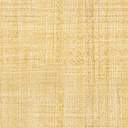 